SECTION 1: Identification1.1. Identification1.2. Recommended use and restrictions on use1.3. Supplier1.4. Emergency telephone numberSECTION 2: Hazard(s) identification2.1. Classification of the substance or mixtureGHS US classificationFull text of H statements : see section 162.2. GHS Label elements, including precautionary statementsGHS US labeling2.3. Other hazards which do not result in classificationNo additional information available2.4. Unknown acute toxicity (GHS US)SECTION 3: Composition/Information on ingredients3.1. SubstancesNot applicable3.2. MixturesFull text of hazard classes and H-statements : see section 16SECTION 4: First-aid measures4.1. Description of first aid measures4.2. Most important symptoms and effects (acute and delayed)4.3. Immediate medical attention and special treatment, if necessaryTreat symptomatically.SECTION 5: Fire-fighting measures5.1. Suitable (and unsuitable) extinguishing media5.2. Specific hazards arising from the chemical5.3. Special protective equipment and precautions for fire-fightersSECTION 6: Accidental release measures6.1. Personal precautions, protective equipment and emergency procedures6.1.1. For non-emergency personnel6.1.2. For emergency responders6.2. Environmental precautionsVery toxic to aquatic life with long lasting effects. Do not let the product reach soil, drains, sewers, or surface and ground water. Notify authorities if product enters sewers or public waters.6.3. Methods and material for containment and cleaning up6.4. Reference to other sectionsFor further information refer to section 8: "Exposure controls/personal protection". For further information refer to section 13.SECTION 7: Handling and storage7.1. Precautions for safe handling7.2. Conditions for safe storage, including any incompatibilitiesSECTION 8: Exposure controls/personal protection8.1. Control parameters8.2. Appropriate engineering controls8.3. Individual protection measures/Personal protective equipmentSECTION 9: Physical and chemical properties9.1. Information on basic physical and chemical properties9.2. Other informationNo additional information availableSECTION 10: Stability and reactivity10.1. ReactivityFlammable liquid and vapor.10.2. Chemical stabilityStable under normal conditions of use.10.3. Possibility of hazardous reactionsStable under normal conditions of use.10.4. Conditions to avoidAvoid contact with hot surfaces. No flames, no sparks. Eliminate all sources of ignition. Incompatible materials.10.5. Incompatible materialsStrong acids. Strong bases. Strong reducing agents. Oxidizing agents.10.6. Hazardous decomposition productsThermal decomposition generates : Hydrocarbons. Carbon dioxide. Carbon monoxide. Sulphur oxides. Metallic oxides.SECTION 11: Toxicological information11.1. Information on toxicological effectsSECTION 12: Ecological information12.1. Toxicity12.2. Persistence and degradability12.3. Bioaccumulative potentialNo additional information available12.4. Mobility in soilNo additional information available12.5. Other adverse effectsNo additional information availableSECTION 13: Disposal considerations13.1. Disposal methodsSECTION 14: Transport informationIn accordance with DOT / IMDG / IATA14.6. Special precautions for user14.7. Transport in bulk according to Annex II of MARPOL 73/78 and the IBC CodeNot applicableSECTION 15: Regulatory information15.1. US Federal regulations15.2. International regulationsCANADAEU-RegulationsNo additional information availableNational regulations15.3. US State regulationsSECTION 16: Other informationaccording to Federal Register / Vol. 77, No. 58 / Monday, March 26, 2012 / Rules and RegulationsThis information is based on our current knowledge and is intended to describe the product for the purposes of health, safety and environmental requirements only. It should not therefore be construed as guaranteeing any specific property of the product.Product form:MixtureTrade name:Polyurethane 350 VOC - High Gloss-Product code:MP6680000Recommended use:Wood floorsRestrictions on use:All other uses not recommended aboveMercury Paint Corporation 
4808 Farragut Rd 
Brooklyn , New York 11203
T 718-469-8787 
info@mercurypaint.com Emergency number:1-800-858-8787
For Hazardous Materials or Dangerous Goods Incident Spill, Leak, Fire, Exposure, or Accident Call CHEMTREC Day or Night: 1-800-424-9300 (Toll Free, USA) / 703-527-3887 (Virgina, USA) CCN 14251Flammable liquids Category 3Flammable liquid and vaporSkin sensitization, Category 1May cause an allergic skin reactionGerm cell mutagenicity Category 1BMay cause genetic defectsCarcinogenicity Category 1BMay cause cancerReproductive toxicity Category 2Suspected of damaging fertility or the unborn childAspiration hazard Category 1May be fatal if swallowed and enters airwaysHazard pictograms (GHS US):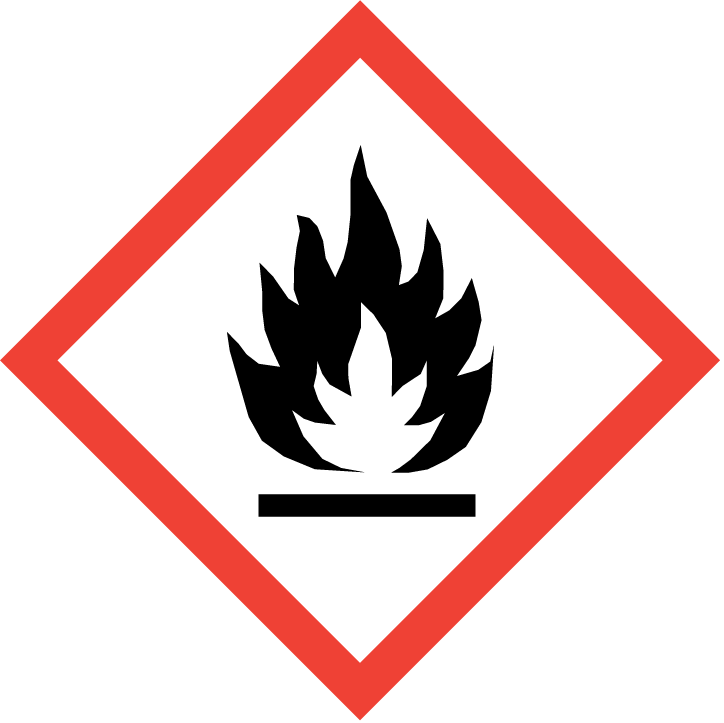 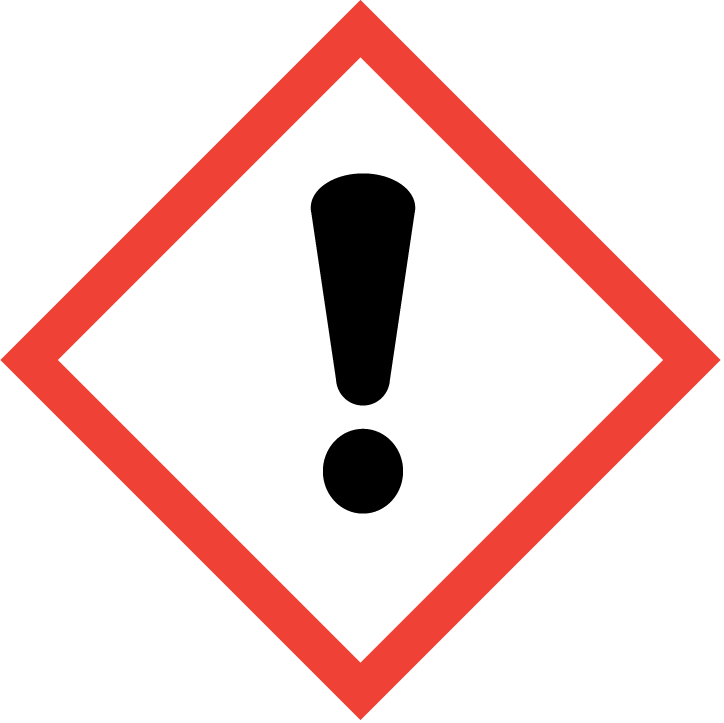 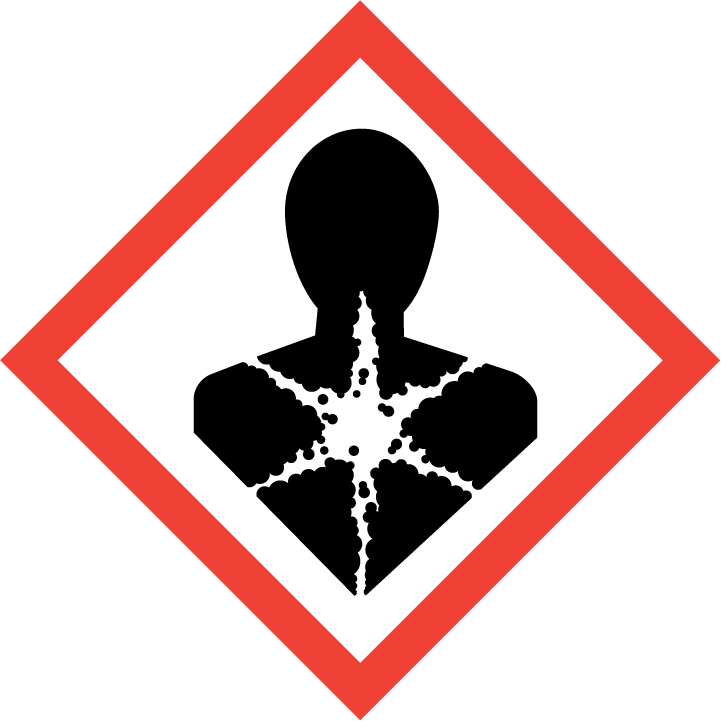 Signal word (GHS US):DangerDangerDangerDangerDangerDangerHazard statements (GHS US):Flammable liquid and vapor
May be fatal if swallowed and enters airways
May cause an allergic skin reaction
May cause genetic defects
May cause cancer
Suspected of damaging fertility or the unborn childFlammable liquid and vapor
May be fatal if swallowed and enters airways
May cause an allergic skin reaction
May cause genetic defects
May cause cancer
Suspected of damaging fertility or the unborn childFlammable liquid and vapor
May be fatal if swallowed and enters airways
May cause an allergic skin reaction
May cause genetic defects
May cause cancer
Suspected of damaging fertility or the unborn childFlammable liquid and vapor
May be fatal if swallowed and enters airways
May cause an allergic skin reaction
May cause genetic defects
May cause cancer
Suspected of damaging fertility or the unborn childFlammable liquid and vapor
May be fatal if swallowed and enters airways
May cause an allergic skin reaction
May cause genetic defects
May cause cancer
Suspected of damaging fertility or the unborn childFlammable liquid and vapor
May be fatal if swallowed and enters airways
May cause an allergic skin reaction
May cause genetic defects
May cause cancer
Suspected of damaging fertility or the unborn childPrecautionary statements (GHS US):Obtain special instructions before use.
Do not handle until all safety precautions have been read and understood.
Keep away from heat, hot surfaces, sparks, open flames and other ignition sources. No smoking.
Keep container tightly closed.
Ground/Bond container and receiving equipment.
Use explosion-proof electrical/ventilating/lighting equipment.
Avoid breathing spray, mist, vapors, gas.
Contaminated work clothing must not be allowed out of the workplace.
Wear protective gloves/protective clothing/eye protection/face protection.
If swallowed: Immediately call a poison center or doctor.
Do NOT induce vomiting.
If on skin (or hair): Take off immediately all contaminated clothing. Rinse skin with water/shower.
If skin irritation or rash occurs: Get medical advice/attention.
Wash contaminated clothing before reuse.
If exposed or concerned: Get medical advice/attention.
In case of fire: Use media other than water to extinguish.
Store in a well-ventilated place. Keep cool.
Store locked up.
Dispose of contents/container to hazardous or special waste collection point, in accordance with local, regional, national and/or international regulation.Obtain special instructions before use.
Do not handle until all safety precautions have been read and understood.
Keep away from heat, hot surfaces, sparks, open flames and other ignition sources. No smoking.
Keep container tightly closed.
Ground/Bond container and receiving equipment.
Use explosion-proof electrical/ventilating/lighting equipment.
Avoid breathing spray, mist, vapors, gas.
Contaminated work clothing must not be allowed out of the workplace.
Wear protective gloves/protective clothing/eye protection/face protection.
If swallowed: Immediately call a poison center or doctor.
Do NOT induce vomiting.
If on skin (or hair): Take off immediately all contaminated clothing. Rinse skin with water/shower.
If skin irritation or rash occurs: Get medical advice/attention.
Wash contaminated clothing before reuse.
If exposed or concerned: Get medical advice/attention.
In case of fire: Use media other than water to extinguish.
Store in a well-ventilated place. Keep cool.
Store locked up.
Dispose of contents/container to hazardous or special waste collection point, in accordance with local, regional, national and/or international regulation.Obtain special instructions before use.
Do not handle until all safety precautions have been read and understood.
Keep away from heat, hot surfaces, sparks, open flames and other ignition sources. No smoking.
Keep container tightly closed.
Ground/Bond container and receiving equipment.
Use explosion-proof electrical/ventilating/lighting equipment.
Avoid breathing spray, mist, vapors, gas.
Contaminated work clothing must not be allowed out of the workplace.
Wear protective gloves/protective clothing/eye protection/face protection.
If swallowed: Immediately call a poison center or doctor.
Do NOT induce vomiting.
If on skin (or hair): Take off immediately all contaminated clothing. Rinse skin with water/shower.
If skin irritation or rash occurs: Get medical advice/attention.
Wash contaminated clothing before reuse.
If exposed or concerned: Get medical advice/attention.
In case of fire: Use media other than water to extinguish.
Store in a well-ventilated place. Keep cool.
Store locked up.
Dispose of contents/container to hazardous or special waste collection point, in accordance with local, regional, national and/or international regulation.Obtain special instructions before use.
Do not handle until all safety precautions have been read and understood.
Keep away from heat, hot surfaces, sparks, open flames and other ignition sources. No smoking.
Keep container tightly closed.
Ground/Bond container and receiving equipment.
Use explosion-proof electrical/ventilating/lighting equipment.
Avoid breathing spray, mist, vapors, gas.
Contaminated work clothing must not be allowed out of the workplace.
Wear protective gloves/protective clothing/eye protection/face protection.
If swallowed: Immediately call a poison center or doctor.
Do NOT induce vomiting.
If on skin (or hair): Take off immediately all contaminated clothing. Rinse skin with water/shower.
If skin irritation or rash occurs: Get medical advice/attention.
Wash contaminated clothing before reuse.
If exposed or concerned: Get medical advice/attention.
In case of fire: Use media other than water to extinguish.
Store in a well-ventilated place. Keep cool.
Store locked up.
Dispose of contents/container to hazardous or special waste collection point, in accordance with local, regional, national and/or international regulation.Obtain special instructions before use.
Do not handle until all safety precautions have been read and understood.
Keep away from heat, hot surfaces, sparks, open flames and other ignition sources. No smoking.
Keep container tightly closed.
Ground/Bond container and receiving equipment.
Use explosion-proof electrical/ventilating/lighting equipment.
Avoid breathing spray, mist, vapors, gas.
Contaminated work clothing must not be allowed out of the workplace.
Wear protective gloves/protective clothing/eye protection/face protection.
If swallowed: Immediately call a poison center or doctor.
Do NOT induce vomiting.
If on skin (or hair): Take off immediately all contaminated clothing. Rinse skin with water/shower.
If skin irritation or rash occurs: Get medical advice/attention.
Wash contaminated clothing before reuse.
If exposed or concerned: Get medical advice/attention.
In case of fire: Use media other than water to extinguish.
Store in a well-ventilated place. Keep cool.
Store locked up.
Dispose of contents/container to hazardous or special waste collection point, in accordance with local, regional, national and/or international regulation.Obtain special instructions before use.
Do not handle until all safety precautions have been read and understood.
Keep away from heat, hot surfaces, sparks, open flames and other ignition sources. No smoking.
Keep container tightly closed.
Ground/Bond container and receiving equipment.
Use explosion-proof electrical/ventilating/lighting equipment.
Avoid breathing spray, mist, vapors, gas.
Contaminated work clothing must not be allowed out of the workplace.
Wear protective gloves/protective clothing/eye protection/face protection.
If swallowed: Immediately call a poison center or doctor.
Do NOT induce vomiting.
If on skin (or hair): Take off immediately all contaminated clothing. Rinse skin with water/shower.
If skin irritation or rash occurs: Get medical advice/attention.
Wash contaminated clothing before reuse.
If exposed or concerned: Get medical advice/attention.
In case of fire: Use media other than water to extinguish.
Store in a well-ventilated place. Keep cool.
Store locked up.
Dispose of contents/container to hazardous or special waste collection point, in accordance with local, regional, national and/or international regulation.41.22% of the mixture consists of ingredient(s) of unknown acute toxicity (Oral)
41.22% of the mixture consists of ingredient(s) of unknown acute toxicity (Dermal)
49.25% of the mixture consists of ingredient(s) of unknown acute toxicity (Inhalation (Dust/Mist))NameProduct identifier%GHS US classificationOctamethyl CyclotetrasiloxaneCAS-No.: 556-67-22.00 – 6.00Repr. 2, H361
Aquatic Chronic 1, H410Stoddard SolventCAS-No.: 8052-41-320.00 – 20.40Flam. Liq. 3, H226
Muta. 1B, H340
Carc. 1B, H350
Asp. Tox. 1, H304Paraffinic Napthenic Solvent
CAS-No.: 64742-47-87.08- 8.04Flam. Liq. 3, H226
Asp. Tox. 1, H304Naphtha, petroleum, light steam-cracked, debenzenized, polymersCAS-No.: 68131-99-71.25-3.0Comb. DustDimethyl CarbonateCAS-No.: 616-38-61-5Flam. Liq. 2, H225Naphtha, petroleum, hydrodesulfurized heavyCAS-No.: 64742-82-10.308 – 0.437Flam. Liq. 2, H225
Muta. 1B, H340
Carc. 1B, H350
STOT RE 1, H372
Asp. Tox. 1, H3042-Butanone oximeCAS-No.: 96-29-70.27 – 0.29Flam. Liq. 4, H227
Acute Tox. 3 (Oral), H301
Acute Tox. 4 (Dermal), H312
Skin Irrit. 2, H315
Eye Dam. 1, H318
Skin Sens. 1, H317
Carc. 1B, H350
STOT SE 1, H370
STOT SE 3, H336
STOT RE 2, H373
Aquatic Chronic 2, H411Zinc bis(2-ethylhexanoate)CAS-No.: 136-53-80.10 – 0.14Eye Irrit. 2A, H319
Repr. 2, H361First-aid measures general:IF exposed or concerned: Get medical advice/attention. First aider: Pay attention to self-protection. Never give anything by mouth to an unconscious person. Give artificial respiration if necessary. Induce artificial respiration with mask fitted with one-way valve or other suitable device but not mouth-to-mouth.First-aid measures after inhalation:If breathing is difficult, remove victim to fresh air and keep at rest in a position comfortable for breathing. If the victim is unconscious : Lay in a stable manner on victim's side. Induce artificial respiration with mask fitted with one-way valve or other suitable device; not mouth-to-mouth. Call a physician immediately.First-aid measures after skin contact:Remove affected clothing and wash all exposed skin area with mild soap and water, followed by warm water rinse. If skin irritation or rash occurs: Get medical advice/attention. Wash contaminated clothing before reuse.First-aid measures after eye contact:IF IN EYES: Rinse cautiously with water for several minutes. Remove contact lenses, if present and easy to do. Continue rinsing. If eye irritation persists: Get medical advice/attention.First-aid measures after ingestion:Rinse mouth and spit the fluids out. Do NOT induce vomiting. If vomiting occurs, the head should be kept low so that vomit does not enter the lungs. Call a physician immediately.Symptoms/effects after inhalation:Aspiration of the product into the lungs may cause very serious pneumonia. Inhalation may cause irritation (cough, short breathing, difficulty in breathing).Symptoms/effects after skin contact:May cause an allergic skin reaction.Symptoms/effects after eye contact:Direct contact with the eyes is likely to be irritating.Symptoms/effects after ingestion:Ingestion may cause nausea and vomiting. During vomiting high danger of aspiration. Gastrointestinal disturbances.Most Important Symptoms/Effects:Depression of the central nervous system, headaches, dizziness, drowsiness, loss of coordination. Irritation to eyes, skin and respiratory tract. May be fatal if swallowed and enters airways. May cause an allergic skin reaction.Chronic symptoms:May cause cancer. May cause heritable genetic damage. Suspected of damaging fertility.Suitable extinguishing media:Carbon dioxide. Dry powder. Foam.Unsuitable extinguishing media:Do not use a heavy water stream.Fire hazard:Flammable liquid and vapor.Explosion hazard:Vapors are heavier than air and may travel considerable distance to an ignition source and flash back to source of vapors.Hazardous decomposition products in case of fire:Toxic fumes may be released. Carbon dioxide. Carbon monoxide. Hydrocarbons. Sulphur oxides. Metallic oxides.Firefighting instructions:In case of major fire and large quantities: Evacuate area. Fight fire remotely due to the risk of explosion. Fight fire with normal precautions from a reasonable distance. Do not enter fire area without proper protective equipment, including respiratory protection. Eliminate all ignition sources if safe to do so. Get the package away from the fire if this can be done without risk.Protection during firefighting:Do not attempt to take action without suitable protective equipment. Self-contained breathing apparatus. Complete protective clothing.General measures:Avoid all personal contact including breathing in the mist, spray, vapors, gas. Do not take actions involving personal risks. Stop leak if safe to do so. Notify authorities if product enters sewers or public waters.Protective equipment:Wear recommended personal protective equipment.Emergency procedures:Evacuate the danger area. If outdoors, move to an area upwind of the danger area. Avoid breathing mist, spray, vapors, gas. If possible without taking personal risks, remove ignition sources, ventilate area. No open flames, no sparks, and no smoking. Prevent other non-emergency personnel from entering the danger area.Protective equipment:Wear the recommended personal protective equipment. Do not attempt to take action without suitable protective equipment. For further information refer to section 8: "Exposure controls/personal protection".Emergency procedures:Evacuate unnecessary personnel. Ventilate spillage area. Stop leak if safe to do so. Prevent from entering sewers, basements and workpits, or any place where its accumulation can be dangerous. All equipment used when handling the product must be grounded.For containment:Contain with non-combustible inert absorbent.Methods for cleaning up:Small spill: Take up in non-combustible inert absorbent and place into container for disposal. For large spills, confine the spill in a dike and charge it with wet sand or earth for subsequent safe disposal. Use non-sparking tools. Contaminated absorbent material may pose the same hazard as the spilt product. Decontaminate surfaces and equipment with water and detergent. Until a sufficient level of dilution is achieved, the decontamination water may pose the same hazards as the product. This material and its container must be disposed of in a safe way, and as per local legislation.Precautions for safe handling:Obtain special instructions before use. Do not handle until all safety precautions have been read and understood. Ensure good ventilation of the work station. Wear personal protective equipment. Do not breathe mist, spray, vapors, gas. Do not get in eyes, on skin, or on clothing. Keep away from heat, hot surfaces, sparks, open flames and other ignition sources. No smoking. Use explosion-proof equipment in any process generating vapors, gas air mixtures above the Lower Explosive Limit (refer to Section 9). Handling this product may result in electrostatic accumulation. Use proper grounding procedures. Floors, walls and other surfaces in the hazard area must be cleaned regularly.Hygiene measures:Do not eat, drink or smoke when using this product. Always wash hands after handling the product. Contaminated work clothing should not be allowed out of the workplace.Storage conditions:Store in a cool, dry and well-ventilated area away from incompatible substances. Keep only in original container. Keep away from heat, hot surfaces, sparks, open flames and other ignition sources. No smoking. Keep container closed when not in use. Stored containers should be periodically checked for general condition and leakage.Series 6600 Polyurethane High Gloss- 275 VOC No additional information availableStoddard Solvent (8052-41-3)Stoddard Solvent (8052-41-3)USA - ACGIH - Occupational Exposure LimitsUSA - ACGIH - Occupational Exposure LimitsLocal nameStoddard solventACGIH OEL TWA100 ppmRemark (ACGIH)TLV® Basis: Eye, skin, & kidney dam; nausea; CNS impairRegulatory referenceACGIH 2024USA - OSHA - Occupational Exposure LimitsUSA - OSHA - Occupational Exposure LimitsLocal nameStoddard solventOSHA PEL TWA2900 mg/m³OSHA PEL TWA500 ppmRegulatory reference (US-OSHA)OSHA Annotated Table Z-1Naphtha, petroleum, light steam-cracked, debenzenized, polymers (68131-99-7)No additional information availableParaffinic Napthenic Solvent (64742-47-8)No additional information availableOctamethyl Cyclotetrasiloxane (556-67-2)No additional information availableNaphtha, petroleum, hydrodesulfurized heavy (64742-82-1)No additional information availableZinc bis(2-ethylhexanoate) (136-53-8)No additional information available2-Butanone oxime (96-29-7)No additional information availableDimethyl Carbonate (616-38-6)No additional information availableAppropriate engineering controls:Ensure good ventilation of the work station. Use general ventilation, local exhaust ventilation or process enclosure to keep the airborne concentrations below the permissible exposure limits.Environmental exposure controls:Avoid release to the environment. Take measures to reduce or limit air emissions and releases to soil and the aquatic environment.Personal protective equipment:Personal protective equipment should be chosen according to national standards and in discussion with the supplier of the protective equipment. Wear recommended personal protective equipment.Hand protection:Protective gloves against chemicals (EN 374)Eye protection:Chemical goggles or face shieldSkin and body protection:Wear suitable protective clothingRespiratory protection:Use NIOSH approved respirator if ventilation is inadequate. SCBA for emergency responders. Must be used in accordance with an OSHA complaint respiratory protection program.Personal protective equipment symbol(s):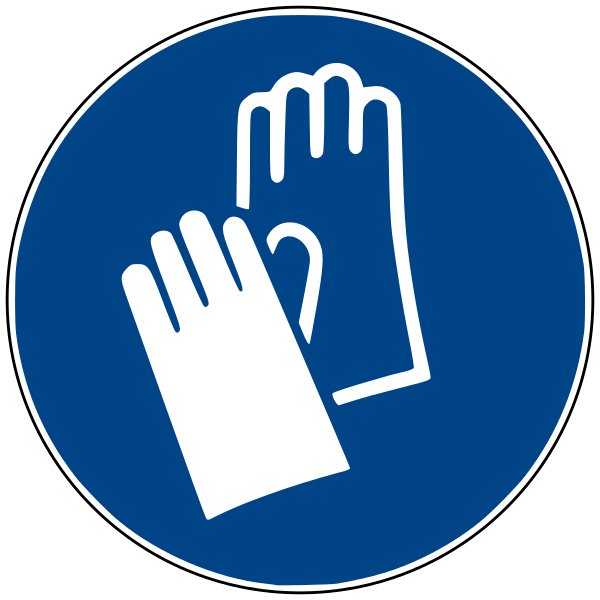 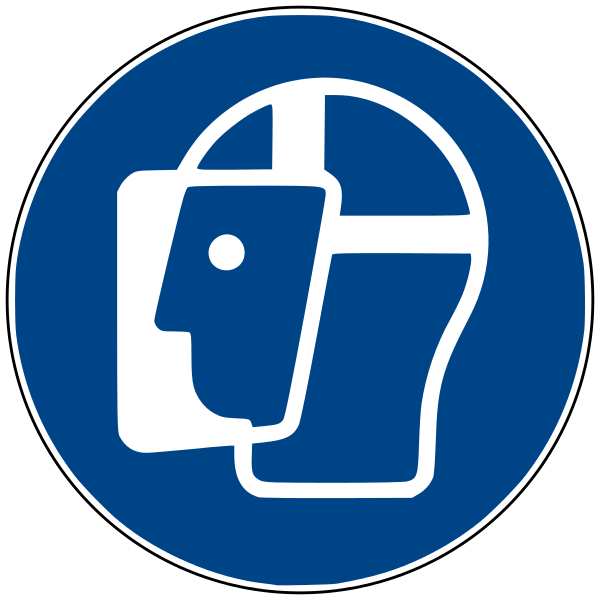 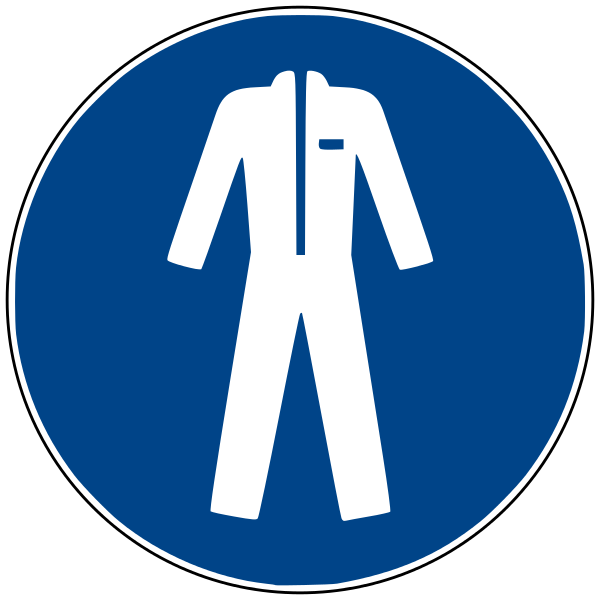 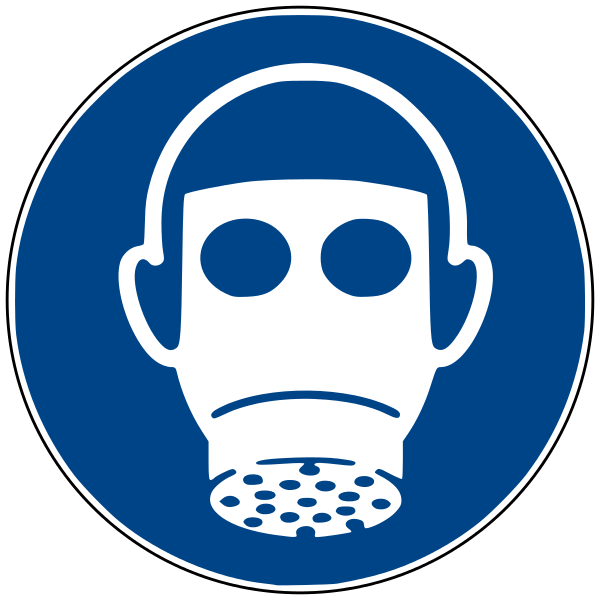 Physical state:Liquid.Appearance:Liquid.Color:AmberOdor:Solvent-likeOdor threshold:No data availablepH:No data availableMelting point:Not applicableFreezing point:No data availableBoiling point:No data availableFlash point:104 °FRelative evaporation rate (butyl acetate=1):No data availableFlammability (solid, gas):Not applicable.Vapor pressure:No data availableRelative vapor density at 20°C:No data availableRelative density:0.93Solubility:No data availablePartition coefficient n-octanol/water (Log Pow):No data availableAuto-ignition temperature:No data availableDecomposition temperature:No data availableViscosity, kinematic:No data availableViscosity, dynamic:No data availableExplosion limits:No data availableExplosive properties:No data availableOxidizing properties:No data availableAcute toxicity (oral):Not classifiedAcute toxicity (dermal):Not classifiedAcute toxicity (inhalation):Not classifiedSeries 6600 Polyurethane High Gloss- 275 VOCSeries 6600 Polyurethane High Gloss- 275 VOCUnknown acute toxicity (GHS US)41.22% of the mixture consists of ingredient(s) of unknown acute toxicity (Oral)
41.22% of the mixture consists of ingredient(s) of unknown acute toxicity (Dermal)
49.25% of the mixture consists of ingredient(s) of unknown acute toxicity (Inhalation (Dust/Mist))Stoddard SolventStoddard SolventLD50 oral rat> 5000 mg/kg body weightLD50 dermal rabbit> 3000 mg/kg body weightLC50 Inhalation - Rat> 5.5 mg/l airParaffinic Napthenic SolventParaffinic Napthenic SolventLD50 oral rat> 5000 mg/kg body weightLD50 dermal rabbit> 2000 mg/kg body weightLC50 Inhalation - Rat> 5.28 mg/l airOctamethyl CyclotetrasiloxaneOctamethyl CyclotetrasiloxaneLD50 oral rat> 4800 mg/kg body weightLC50 Inhalation - Rat36 mg/l airNaphtha, petroleum, hydrodesulfurized heavyNaphtha, petroleum, hydrodesulfurized heavyLD50 oral rat> 5000 mg/kg body weightZinc bis(2-ethylhexanoate)Zinc bis(2-ethylhexanoate)LD50 dermal rat> 2000 mg/kg body weightLC50 Inhalation - Rat> 5.7 mg/l/4h2-Butanone oxime2-Butanone oximeLD50 dermal rabbit> 1000 mg/kg body weightLC50 Inhalation - Rat> 4.83 mg/l airDimethyl CarbonateDimethyl CarbonateLD50 oral rat> 5000 mg/kg body weightLD50 dermal rabbit> 2000 mg/kg body weightLC50 Inhalation - Rat> 5.36 mg/l airSkin corrosion/irritation:Not classifiedSerious eye damage/irritation:Not classifiedZinc bis(2-ethylhexanoate)Zinc bis(2-ethylhexanoate)Serious eye damage/irritation, rabbitSeverely irritating to the eyesRespiratory or skin sensitization:May cause an allergic skin reaction.Octamethyl CyclotetrasiloxaneOctamethyl CyclotetrasiloxaneAdditional informationNo sensitizing reaction was observed for guinea pigsGerm cell mutagenicity:May cause genetic defects.Carcinogenicity:May cause cancer.Reproductive toxicity:Suspected of damaging fertility or the unborn child.Paraffinic Napthenic SolventParaffinic Napthenic SolventNOAEL (animal/male, F0/P)≥ 3000 mg/kg body weightSTOT-single exposure:Not classified2-Butanone oxime2-Butanone oximeSTOT-single exposureCauses damage to organs. May cause drowsiness or dizziness.STOT-repeated exposure:Not classifiedStoddard SolventStoddard SolventNOAEL (oral,rat,90 days)1056 mg/kg body weightNOAEL (dermal,rat/rabbit,90 days)2000 mg/kg body weightParaffinic Napthenic SolventParaffinic Napthenic SolventNOAEL (oral,rat,90 days)750 mg/kg body weightNOAEL (dermal,rat/rabbit,90 days)≥ 495 mg/kg body weightNaphtha, petroleum, hydrodesulfurized heavyNaphtha, petroleum, hydrodesulfurized heavySTOT-repeated exposureCauses damage to organs through prolonged or repeated exposure.Zinc bis(2-ethylhexanoate)Zinc bis(2-ethylhexanoate)NOAEL (subchronic,oral,animal/male,90 days)180 mg/kg body weightNOAEL (subchronic,oral,animal/female,90 days)205 mg/kg body weight2-Butanone oxime2-Butanone oximeLOAEL (oral,rat,90 days)40 mg/kg body weightNOAEC (inhalation,rat,vapor,90 days)0.09 mg/l airNOAEL (subchronic,oral,animal/male,90 days)110 mg/kg body weightSTOT-repeated exposureMay cause damage to organs through prolonged or repeated exposure.Aspiration hazard:May be fatal if swallowed and enters airways.Viscosity, kinematic:No data availableStoddard SolventStoddard SolventViscosity, kinematic0.9 – 1.6 mm²/s Temp.: 'other:' Parameter: 'kinematic viscosity (in mm²/s)'Octamethyl CyclotetrasiloxaneOctamethyl CyclotetrasiloxaneViscosity, kinematic1.6 mm²/s Temp.: '20°C' Parameter: 'kinematic viscosity (in mm²/s)'Naphtha, petroleum, hydrodesulfurized heavyNaphtha, petroleum, hydrodesulfurized heavyViscosity, kinematic< 1 mm²/s Temp.: 'other:' Parameter: 'kinematic viscosity (in mm²/s)'Symptoms/effects after inhalation:Aspiration of the product into the lungs may cause very serious pneumonia. Inhalation may cause irritation (cough, short breathing, difficulty in breathing).Symptoms/effects after skin contact:May cause an allergic skin reaction.Symptoms/effects after eye contact:Direct contact with the eyes is likely to be irritating.Symptoms/effects after ingestion:Ingestion may cause nausea and vomiting. During vomiting high danger of aspiration. Gastrointestinal disturbances.Most Important Symptoms/Effects:Depression of the central nervous system, headaches, dizziness, drowsiness, loss of coordination. Irritation to eyes, skin and respiratory tract. May be fatal if swallowed and enters airways. May cause an allergic skin reaction.Chronic symptoms:May cause cancer. May cause heritable genetic damage. Suspected of damaging fertility.Ecology - general:Very toxic to aquatic life with long lasting effects.Stoddard SolventStoddard SolventLC50 - Fish [1]2.5 mg/lEC50 96h - Algae [1]0.58 mg/lNOEC (chronic)0.1 mg/lOctamethyl CyclotetrasiloxaneOctamethyl CyclotetrasiloxaneLC50 - Fish [1]> 22 μg/lEC50 - Crustacea [1]> 15 μg/l2-Butanone oxime2-Butanone oximeLC50 - Fish [1]> 100 mg/lEC50 - Crustacea [1]≈ 201 mg/lEC50 72h - Algae [1]≈ 11.8 mg/lEC50 72h - Algae [2]≈ 6.09 mg/lNOEC (chronic)≥ 100 mg/lDimethyl CarbonateDimethyl CarbonateLC50 - Fish [1]≥ 100 mg/lEC50 - Crustacea [1]> 74.16 mg/lEC50 72h - Algae [1]> 57.29 mg/lNOEC (chronic)25 mg/lOctamethyl CyclotetrasiloxaneOctamethyl CyclotetrasiloxanePersistence and degradabilityNot rapidly degradable. 3.7 % biodegradation 28 days.Regional waste regulation:Disposal must be done according to official regulations.Waste treatment methods:Dispose of contents/container in accordance with licensed collector’s sorting instructions.Sewage disposal recommendations:Disposal must be done according to official regulations.Product/Packaging disposal recommendations:Dispose of this material and its container at hazardous or special waste collection point. Refer to all applicable national, international and local regulations or provisions.Additional information:Flammable vapors may accumulate in the container. Do not re-use empty containers.Ecological information:Avoid release to the environment.DOTIMDGIATA14.1. UN number14.1. UN number14.1. UN number12631263126314.2. Proper Shipping Name14.2. Proper Shipping Name14.2. Proper Shipping NamePaintPAINTPaint14.3. Transport hazard class(es)14.3. Transport hazard class(es)14.3. Transport hazard class(es)333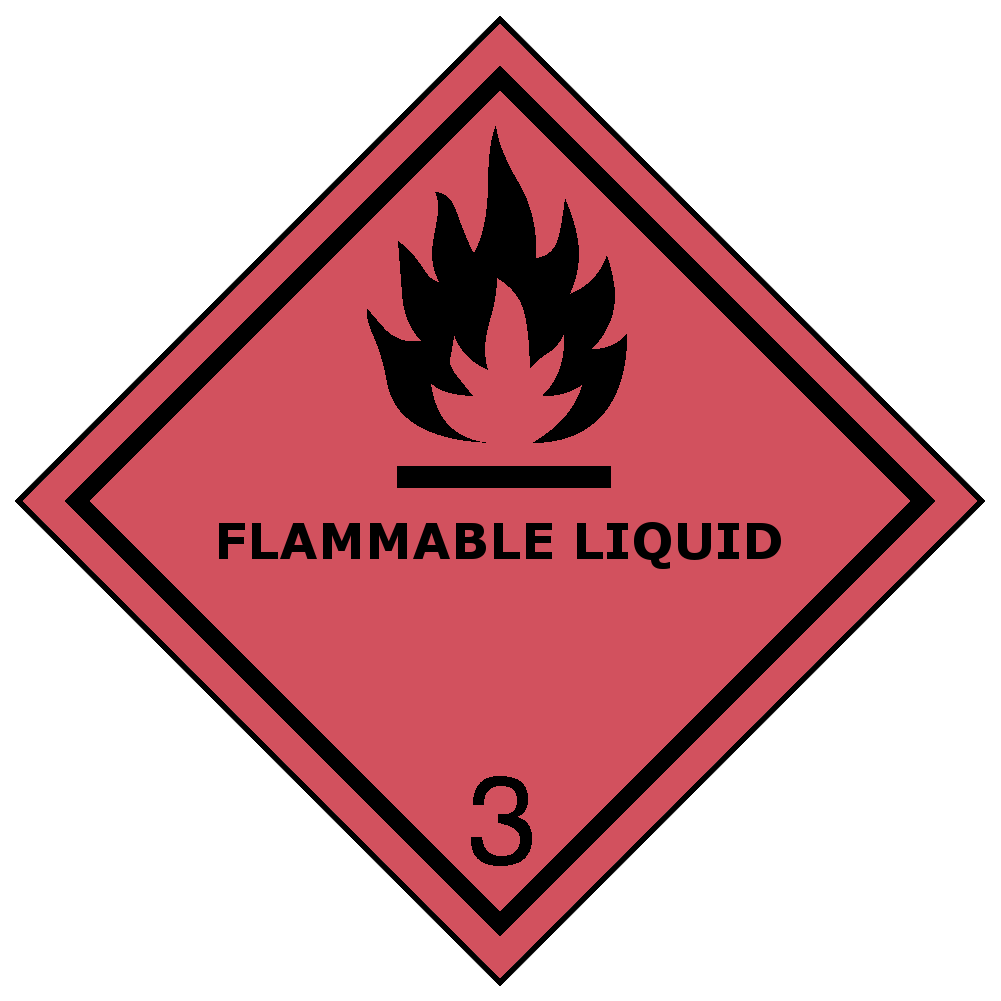 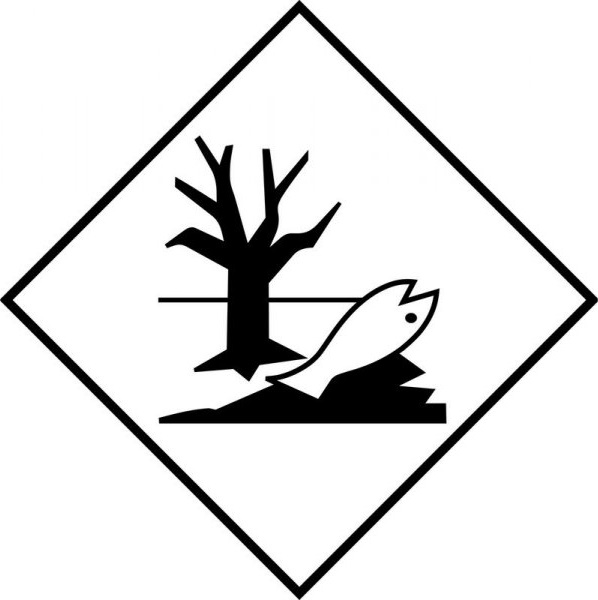 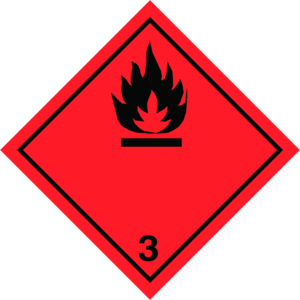 14.4. Packing group14.4. Packing group14.4. Packing groupIIIIIIIII14.5. Environmental hazards14.5. Environmental hazards14.5. Environmental hazardsDangerous for the environment: YesDangerous for the environment: YesMarine pollutant: YesDangerous for the environment: YesNo supplementary information availableNo supplementary information availableNo supplementary information availableDOTDOTDOTUN-No.(DOT):UN1263 DOT Packaging Exceptions (49 CFR 173.xxx):150 DOT Packaging Non Bulk (49 CFR 173.xxx):173 DOT Packaging Bulk (49 CFR 173.xxx):242DOT Quantity Limitations Passenger aircraft/rail (49 CFR 173.27):60 L DOT Quantity Limitations Cargo aircraft only (49 CFR 175.75):220 L DOT Vessel Stowage Location:A - The material may be stowed ‘‘on deck’’ or ‘‘under deck’’ on a cargo vessel and on a passenger vessel. IMDGIMDGIMDGSpecial provision (IMDG):163, 223, 367, 955Limited quantities (IMDG):5 LExcepted quantities (IMDG):E1Packing instructions (IMDG):P001, LP01Packing provisions (IMDG):PP1IBC packing instructions (IMDG):IBC03Tank instructions (IMDG):T2Tank special provisions (IMDG):TP1, TP29EmS-No. (Fire):F-E - FIRE SCHEDULE Echo - NON-WATER-REACTIVE FLAMMABLE LIQUIDSEmS-No. (Spillage):S-E - SPILLAGE SCHEDULE Echo - FLAMMABLE LIQUIDS, FLOATING ON WATERStowage category (IMDG):AProperties and observations (IMDG):Miscibility with water depends upon the composition.IATAIATAIATAPCA Excepted quantities (IATA):E1PCA Limited quantities (IATA):Y344PCA limited quantity max net quantity (IATA):10LPCA packing instructions (IATA):355PCA max net quantity (IATA):60LCAO packing instructions (IATA):366CAO max net quantity (IATA):220LERG code (IATA):3LAll components of this product are present and listed as Active on the United States Environmental Protection Agency Toxic Substances Control Act (TSCA) inventoryAll components of this product are present and listed as Active on the United States Environmental Protection Agency Toxic Substances Control Act (TSCA) inventoryAll components of this product are present and listed as Active on the United States Environmental Protection Agency Toxic Substances Control Act (TSCA) inventoryContains chemical(s) subject to TSCA 12b export notification if product is shipped outside the U.SContains chemical(s) subject to TSCA 12b export notification if product is shipped outside the U.SContains chemical(s) subject to TSCA 12b export notification if product is shipped outside the U.SOctamethyl CyclotetrasiloxaneCAS-No. 556-67-224.02 – 24.51%This product or mixture is not known to contain a toxic chemical or chemicals in excess of the applicable de minimis concentration as specified in 40 CFR §372.38(a) subject to the reporting requirements of section 313 of Title III of the Superfund Amendments and Reauthorization Act of 1986 and 40 CFR Part 372.Stoddard Solvent (8052-41-3)Listed on the Canadian DSL (Domestic Substances List)Naphtha, petroleum, light steam-cracked, debenzenized, polymers (68131-99-7)Listed on the Canadian DSL (Domestic Substances List)Paraffinic Napthenic Solvent (64742-47-8)Listed on the Canadian DSL (Domestic Substances List)Octamethyl Cyclotetrasiloxane (556-67-2)Listed on the Canadian DSL (Domestic Substances List)Naphtha, petroleum, hydrodesulfurized heavy (64742-82-1)Listed on the Canadian DSL (Domestic Substances List)Zinc bis(2-ethylhexanoate) (136-53-8)Listed on the Canadian DSL (Domestic Substances List)2-Butanone oxime (96-29-7)Listed on the Canadian DSL (Domestic Substances List)Dimethyl Carbonate (616-38-6)Listed on the Canadian DSL (Domestic Substances List)Stoddard Solvent (8052-41-3)Listed on INSQ (Mexican National Inventory of Chemical Substances)Paraffinic Napthenic Solvent (64742-47-8)Listed on INSQ (Mexican National Inventory of Chemical Substances)Octamethyl Cyclotetrasiloxane (556-67-2)Listed on INSQ (Mexican National Inventory of Chemical Substances)Naphtha, petroleum, hydrodesulfurized heavy (64742-82-1)Listed on INSQ (Mexican National Inventory of Chemical Substances)Zinc bis(2-ethylhexanoate) (136-53-8)Listed on INSQ (Mexican National Inventory of Chemical Substances)2-Butanone oxime (96-29-7)Listed on INSQ (Mexican National Inventory of Chemical Substances)Dimethyl Carbonate (616-38-6)Listed on INSQ (Mexican National Inventory of Chemical Substances)California Proposition 65 - This product does not contain any substances known to the state of California to cause cancer, developmental and/or reproductive harmRevision date:1/11/2024Full text of H-phrasesFull text of H-phrasesH225Highly flammable liquid and vaporH226Flammable liquid and vaporH227Combustible liquidH301Toxic if swallowedH304May be fatal if swallowed and enters airwaysH312Harmful in contact with skinH315Causes skin irritationH317May cause an allergic skin reactionH318Causes serious eye damageH319Causes serious eye irritationH336May cause drowsiness or dizzinessH340May cause genetic defectsH350May cause cancerH361Suspected of damaging fertility or the unborn childH370Causes damage to organsH372Causes damage to organs through prolonged or repeated exposureH373May cause damage to organs through prolonged or repeated exposureH410Very toxic to aquatic life with long lasting effectsH411Toxic to aquatic life with long lasting effects